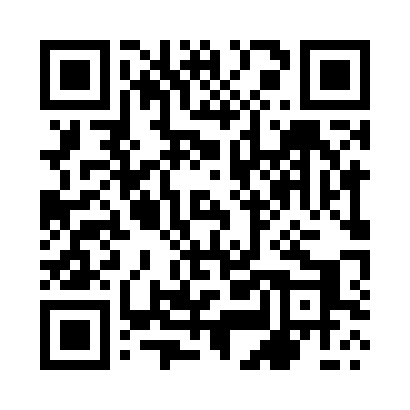 Prayer times for Troscianica, PolandWed 1 May 2024 - Fri 31 May 2024High Latitude Method: Angle Based RulePrayer Calculation Method: Muslim World LeagueAsar Calculation Method: HanafiPrayer times provided by https://www.salahtimes.comDateDayFajrSunriseDhuhrAsrMaghribIsha1Wed2:114:5312:235:327:5510:242Thu2:104:5112:235:337:5710:273Fri2:104:4912:235:347:5810:294Sat2:094:4712:235:358:0010:295Sun2:084:4512:235:368:0210:306Mon2:074:4312:235:378:0310:317Tue2:064:4112:235:388:0510:318Wed2:064:3912:235:398:0710:329Thu2:054:3812:235:408:0810:3310Fri2:044:3612:235:418:1010:3311Sat2:034:3412:235:428:1210:3412Sun2:034:3312:235:438:1310:3513Mon2:024:3112:235:448:1510:3614Tue2:014:2912:235:458:1710:3615Wed2:014:2812:235:468:1810:3716Thu2:004:2612:235:478:2010:3817Fri2:004:2512:235:488:2110:3818Sat1:594:2312:235:498:2310:3919Sun1:594:2212:235:508:2510:4020Mon1:584:2012:235:518:2610:4021Tue1:574:1912:235:528:2810:4122Wed1:574:1812:235:528:2910:4223Thu1:574:1612:235:538:3010:4224Fri1:564:1512:235:548:3210:4325Sat1:564:1412:235:558:3310:4426Sun1:554:1312:235:568:3510:4427Mon1:554:1212:235:568:3610:4528Tue1:554:1112:245:578:3710:4629Wed1:544:1012:245:588:3810:4630Thu1:544:0912:245:598:4010:4731Fri1:544:0812:245:598:4110:47